WäschestückeDie Methode dient dazu, bereits erreichte Teilziele sichtbar zu machen. VorbereitungIm Raum werden mehrere Wäscheleinen gespannt und mit Wäscheklammern bestückt. Wäschestücke werden auf Papier gezeichnet und vervielfältigt.DurchführungMurmelphaseDie Teilnehmenden wählen sich pro Person ein Wäschestück aus und beschriften es mit einem Aspekt zur Frage: „Was haben wir schon fertig?“PräsentationDie Teilnehmenden hängen ihre Wäschestücke auf und berichten von ihren fertig bearbeiteten Arbeitspaketen.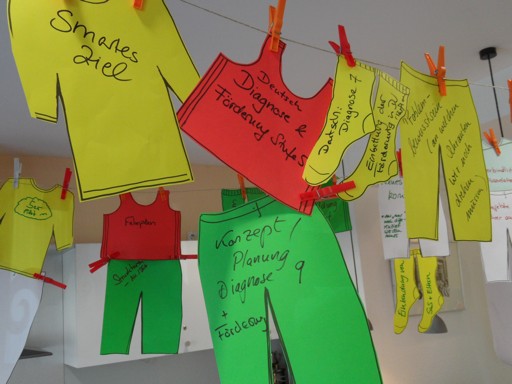 